§1466.  Other facilitiesExcept for on-site storage of spent fuel from a nuclear power plant, any facility for storage or processing of high-level radioactive waste which is not a repository covered by section 1461, subsection 1, is subject to the requirements in this section.  Except for storage in existing licensed capacity, on-site storage of spent fuel from a nuclear power plant shall be subject to subsections 1 and 2.  [PL 1985, c. 802, §11 (AMD).]1.  Notification.  Any person planning to construct a facility covered by this section shall notify the commissioner.  The board shall, by rule, specify the form, content and timing of that notice.[PL 1989, c. 890, Pt. A, §40 (AFF); PL 1989, c. 890, Pt. B, §271 (AMD).]2.  Commissioner review.  Upon receipt of notice under subsection 1, the commissioner shall review the proposed facility as closely as possible in accordance with section 1463 and report its findings and recommendations within 90 days to the Governor and the Legislature.[PL 1989, c. 890, Pt. A, §40 (AFF); PL 1989, c. 890, Pt. B, §271 (AMD).]3.  Legislative approval of facilities required.  No high-level radioactive waste disposal or storage facility covered by this section may be constructed or operated in the State, unless the Legislature has expressly approved the construction or operation of that facility.  This approval does not replace any other license or permit that may be required by law or rule.[PL 1983, c. 381, §9 (NEW).]SECTION HISTORYPL 1983, c. 381, §9 (NEW). PL 1985, c. 802, §11 (AMD). PL 1989, c. 890, §§A40,B271 (AMD). The State of Maine claims a copyright in its codified statutes. If you intend to republish this material, we require that you include the following disclaimer in your publication:All copyrights and other rights to statutory text are reserved by the State of Maine. The text included in this publication reflects changes made through the First Regular and First Special Session of the 131st Maine Legislature and is current through November 1, 2023
                    . The text is subject to change without notice. It is a version that has not been officially certified by the Secretary of State. Refer to the Maine Revised Statutes Annotated and supplements for certified text.
                The Office of the Revisor of Statutes also requests that you send us one copy of any statutory publication you may produce. Our goal is not to restrict publishing activity, but to keep track of who is publishing what, to identify any needless duplication and to preserve the State's copyright rights.PLEASE NOTE: The Revisor's Office cannot perform research for or provide legal advice or interpretation of Maine law to the public. If you need legal assistance, please contact a qualified attorney.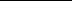 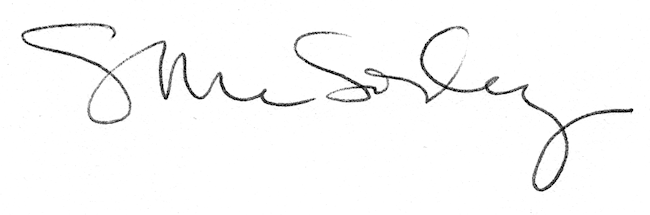 